УТВЕРЖДАЮ Директор МКУК «МЦБС» городского округа Сокольский 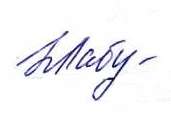 Нижегородской области _________ Н.Н. Лабутина«18» июля 2022 годаПлан работы МКУК «МЦБС» на август 2022 года№ п/пНаименование мероприятияДата проведенияОтветственный за организацию и исполнениеМесто проведения1«Писатели-герои Первой мировой» - обзор русских писателей и поэтов, участвующих в первой мировой войне. 12+01.08.222Большаков Е.А.ЦРБим. А.С.Пушкинаhttps://bibliosokol.ru/https://ok.ru/sokolskayabibliotekahttps://vk.com/public1916643002«Знать правила движения, большое достижение» - познавательный час(с элементами игры). 6+05.08.222Максимова О.А.ЦРДБЦРДБ https://bibliosokol.ru/https://ok.ru/sokolskayabibliotekahttps://vk.com/mkuk_mcbshttps://vk.com/club1959468633«Литературный улей» - интеллектуальная площадка (День поселка). 6+ 06.08.222Лабутина Н.Н.ДиректорМКУК «МЦБС»Парк Победыhttps://bibliosokol.ru/https://ok.ru/sokolskayabibliotekahttps://vk.com/public1916643004«Сокольские ремесла» - улица мастеров (День поселка). 6+06.08.222Зимина Т.В., зав. ОКОиЭКПарк Победыhttps://bibliosokol.ru/https://ok.ru/sokolskayabibliotekahttps://vk.com/public1916643005«Гангутское сражение» -видео-обзор. 12+09.08.222Большаков Е.А.ЦРБим. А.С.Пушкинаhttps://bibliosokol.ru/https://ok.ru/sokolskayabibliotekahttps://vk.com/public1916643006«Литературный калейдоскоп» - интеллектуальный поединок. 6+10.08.2022Масарова И.А.ЦРБим. А.С.ПушкинаЦРБhttps://bibliosokol.ru/https://ok.ru/sokolskayabibliotekahttps://vk.com/public1916643007«Нижегородская ярмарка» -игровое путешествие (к 200-летию открытия Нижегородской ярмарки). 6+12.08.2022Комиссарова Е. Г.ЦРБим. А.С.ПушкинаЦРБhttps://bibliosokol.ru/https://ok.ru/sokolskayabibliotekahttps://vk.com/public1916643008«Сказ о Самовар Самоварыче» -виртуальный портрет одной книги и история одного предмета (к Дню самовара). 12+17.08.2022Комиссарова Е. Г.ЦРБим. А.С.Пушкинаhttps://bibliosokol.ru/https://ok.ru/sokolskayabibliotekahttps://vk.com/public1916643009«Читаем стихиНижегородских авторов» - литературный флешмоб. 12+19.08.2022Комиссарова Е. Г.ЦРБим. А.С.Пушкинаhttps://bibliosokol.ru/https://ok.ru/sokolskayabibliotekahttps://vk.com/public19166430010«Российский флаг – Петра творенье…» -познавательная беседа. 6+19.08.2022Зимина Г.И.ЦРБим. А.С.ПушкинаЦРБhttps://bibliosokol.ru/https://ok.ru/sokolskayabibliotekahttps://vk.com/public19166430011«Оптина пустынь – душа и сердце России» - онлайн-путешествие (из цикла «Путеводитель по святым местам России»). 12+22.08.2022Масарова И.А.ЦРБим. А.С.Пушкинаhttps://bibliosokol.ru/https://ok.ru/sokolskayabibliotekahttps://vk.com/public19166430012«От романа к фильму. Литература на экране» - кино-книго-путешествие (к Дню российского кино). 12+27.08.2022Масарова И.А.ЦРБим. А.С.Пушкинаhttps://bibliosokol.ru/https://ok.ru/sokolskayabibliotekahttps://vk.com/public19166430013«Мастера российского документального кино» - обзор современных мастеров документального кино России. 12+27.08.2022Большаков Е.А.ЦРБим. А.С.Пушкинаhttps://bibliosokol.ru/https://ok.ru/sokolskayabibliotekahttps://vk.com/public191664300